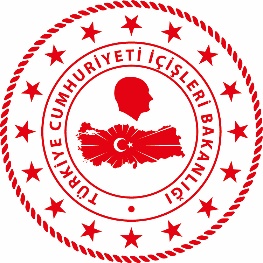 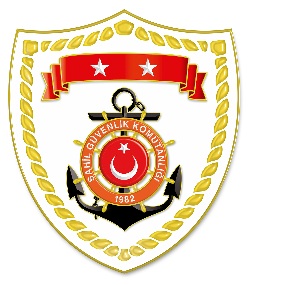 Akdeniz BölgesiS.NoTARİHMEVKİELE GEÇİRİLEN AKARYAKIT CİNSİ VE MİKTARIAÇIKLAMA116 Nisan 2021HATAY/Payas
17.155.000 litre 
karışık yakıtPayas ilçesinde Payas İlçe Emniyet Müdürlüğü personeli ile müştereken icra edilen aramalarda 5 adet 1.000 litre kapasitedeki taşınabilir tanklarda mevcut toplam 5.000 litre yakıt/yağ karışımı tespit edilmiştir. Dörtyol Cumhuriyet Savcılığı koordinesinde gerekli adli işlemlere başlanmış ve şüpheli 2 şahıs gerekli yasak işlemlerin uygulanması maksadıyla Dörtyol Cumhuriyet Savcılığı’na sevk edilmiştir.